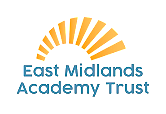 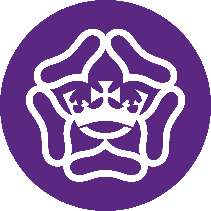 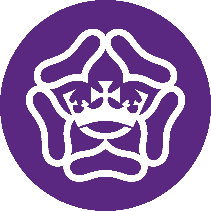 Year 12 Application Form September 2022www.pws.emat.ukSECTION 1: Personal DetailsSECTION 2: Target Grades at Key Stage 4Checked by Director of Sixth Form:
SECTION 3: Your Course Choices
Your course choices must meet the general and subject specific entrance criteria. Please refer to the entrance criteria sheet before entering your course choices.
If you wish to take one of the following additional programmes, please tick the appropriate box. These can be completed in addition to your chosen academic and vocational courses.          Extended Project Qualification		Community Sport Leaders Award				          Duke of Edinburgh 			National Citizen Scheme
Additional qualifications approved by Director of Sixth Form:               ….……………...……………………………………………………………………………………………………………
Students who do not achieve GCSE 4 or above in English and/or Maths will be required to
attend retake lessons and resit the exam(s), which may affect your choices.Please approach one or more of the following to help you complete this form:Ms Minoughan - Director of Sixth FormMr Cooper – in charge of Careers, Advice and GuidanceMr Baron - Head of Year 11Subject TeachersForm Tutor
When completed please hand to your form tutor or Mr Homard-Roy by Monday 13 DecemberForename:Surname:Address:Address:Postcode:Telephone No:Current school:Current school:Gender:Date of Birth:Student Mobile No:Student E-mail:Subject Grade KS4 Point ScoreSubject Grade KS4 Point ScoreEnglish LanguageEnglish LiteratureMathematicsTotal number of pointsTotal number of SubjectsTarget average points score (APS)÷˭Subject Do your target grades meet subject entrance criteria?                            Enter Yes/NoOffice use only: A / R / U1234 (Optional)Reserve:Other subjects I would like to study if available:Student signature:                                                                                    Date:Parent/Carer signature:                                                                            Date:Director of Sixth Form:                                                                             Date: